[Nazwa beneficjenta do uzupełnienia] 
realizuje projekt [tytuł projektu 
do uzupełnienia]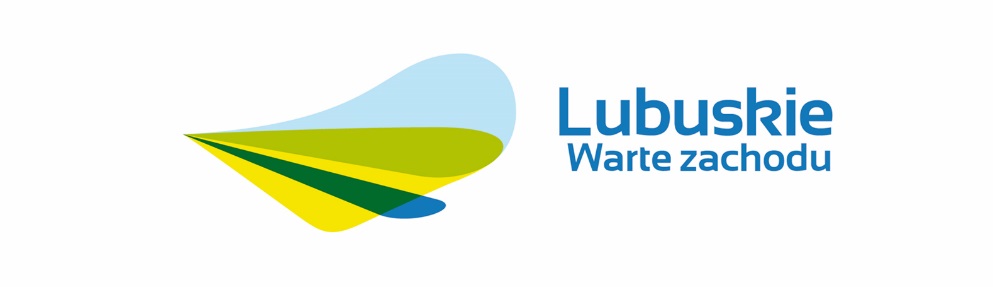 Dofinansowanie projektu z UE: [kwota w PLN do uzupełnienia]